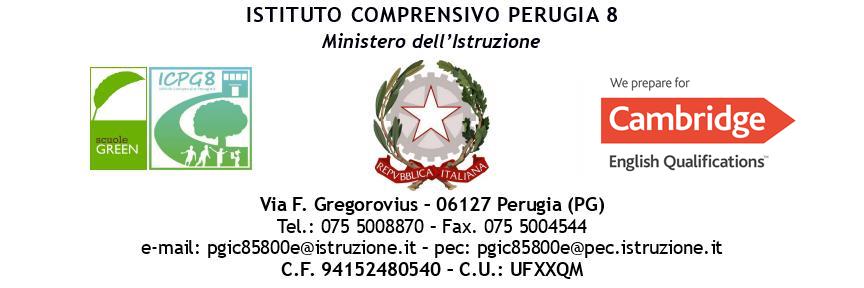 Allegato 1                                                                                                                                 	Al Dirigente Scolastico   										I.C. Perugia 8 - PerugiaOGGETTO: autorizzazione partecipazione modulo progetto “In.S.I.eM.E.”MODULI:PERUSIA- CONOSCERE LA STORIA ATTRAVERSO LA LINGUA ITALIANAARE, ERE, IRE - L'italiano per educARE, accogliERE, interagIREEVERYTHING IS COLORC.E.L.S.E - il Corpo E La Sua EducazioneANDAR PER STORIECodice CUP progetto: D93D21004710006Il sottoscritto ______________________________________________________________________genitore/affidatario dell’alunno_____________________________________________tel.___________________________ frequentante nel corso dell’anno 2021/2022 la Classe__________ Sez._________ scuola ________________________________________ di codesto Istituto,  A U T O R I Z ZA  Il/la proprio/a figlio/a partecipare al modulo:PERUSIA- CONOSCERE LA STORIA ATTRAVERSO LA LINGUA ITALIANAARE, ERE, IRE - L'italiano per educARE, accogliERE, interagIREEVERYTHING IS COLORC.E.L.S.E - il Corpo E La Sua EducazioneANDAR PER STORIE rivolto agli alunni dell’IC 8 nell’ambito del Progetto “In.S.I.eM.E.”CODICE PROGETTO NAZIONALE: 10.1.1A-FDRPOC-UM-2019-15CUP assegnato al Progetto: D91F17000010001che si terrà in orario extrascolastico presso: IC PERUGIA 8 Il sottoscritto è consapevole: che il progetto è finanziato dal “PON FSE Fondi Strutturali Europei Pon” Per la scuola, competenze e ambienti per l’apprendimento” 2014-2020;che il corso si svolgerà secondo il calendario allegato all’avviso;che i corsi avranno una durata di 30 ore;  che ciascuna lezione si terrà in orario extra-scolastico secondo il calendario dettagliato che verrà comunicato prima dell’inizio del corso. Poiché l’attuazione dei corsi richiede un impegno finanziario e una organizzazione da parte dell’Istituto, il sottoscritto, a meno di gravi impedimenti, si impegna a far frequentare il corso/i indicato/i al/alla proprio/a figlio/a.  Allega alla presente:Domanda debitamente compilata su modello predisposto dall’Istituto, “allegato 1” Modulo Anagrafica studente – consenso trattamento GPU (debitamente compilato e firmato)Copia dei documenti di identità dei genitoriPerugia, lì……………………….                                                                                               	       								               FIRMA                                                                                                                                            _______________________ Avviso pubblico prot. AOODGEFID/4294 del 27.04.2017 per la realizzazione di progetti di inclusione sociale e integrazione.Autorizzazione prot. n.  AOODGEFID/1420 del 27/01/2020 Dipartimento per il sistema educativo di istruzione e di formazione. Dipartimento Generale peri fondi strutturali per l’istruzione scolastica e la scuola digitale.Titolo del progetto “In.S.I.e.M.E”Asse I – Istruzione – Obiettivi Specifici 10.1 e 10.3 – Azioni 10.1.1 e 10.3.1